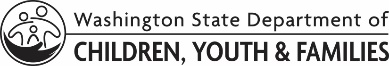 Permiso del padre/madre/tutor para cuidado de niñosChild Care Parent/Guardian PermissionNombre del niño(a) (Primer nombre Segundo nombre Apellido)Nombre del licenciatarioTransporte y actividades fuera del centroOtorgo mi permiso para que el licenciatario o su personal lleven a mi hijo(a) a:    	Sí	No	A la escuela y de regreso:		En un vehículo particular					Acompañando a mi hijo(a) en transporte público				Caminando con mi hijo(a)				A excursiones (se dará aviso por escrito de la excursión al menos 24 horas antes de que se lleve a cabo):		En un vehículo particular					Acompañando a mi hijo(a) en transporte público				Caminando con mi hijo(a)				A recados ocasionales:		En un vehículo particular					Acompañando a mi hijo(a) en transporte público				Caminando con mi hijo(a)				Otro (especifique: ________________________________________________):		En un vehículo particular					Acompañando a mi hijo(a) en transporte público				Caminando con mi hijo(a)			Transporte y actividades fuera del centroOtorgo mi permiso para que el licenciatario o su personal lleven a mi hijo(a) a:    	Sí	No	A la escuela y de regreso:		En un vehículo particular					Acompañando a mi hijo(a) en transporte público				Caminando con mi hijo(a)				A excursiones (se dará aviso por escrito de la excursión al menos 24 horas antes de que se lleve a cabo):		En un vehículo particular					Acompañando a mi hijo(a) en transporte público				Caminando con mi hijo(a)				A recados ocasionales:		En un vehículo particular					Acompañando a mi hijo(a) en transporte público				Caminando con mi hijo(a)				Otro (especifique: ________________________________________________):		En un vehículo particular					Acompañando a mi hijo(a) en transporte público				Caminando con mi hijo(a)			Actividades acuáticas en piscinas y otros cuerpos de aguaOtorgo mi permiso para que el licenciatario o su personal:    	Sí	No	Lleven a mi hijo(a) a nadar o a jugar en una piscina u otro cuerpo de agua			Actividades acuáticas en piscinas y otros cuerpos de aguaOtorgo mi permiso para que el licenciatario o su personal:    	Sí	No	Lleven a mi hijo(a) a nadar o a jugar en una piscina u otro cuerpo de agua			BañoOtorgo mi permiso para que el licenciatario o su personal:    	Sí	No	Le den a mi hijo(a) una ducha o un baño de tina si necesita limpiarse después de tener un accidente, como diarrea o vómito			Le den a mi hijo(a) una ducha o un baño de tina si está inscrito en cuidado nocturno			BañoOtorgo mi permiso para que el licenciatario o su personal:    	Sí	No	Le den a mi hijo(a) una ducha o un baño de tina si necesita limpiarse después de tener un accidente, como diarrea o vómito			Le den a mi hijo(a) una ducha o un baño de tina si está inscrito en cuidado nocturno			Fotografía, video y actividades de vigilanciaOtorgo mi permiso para que el licenciatario o su personal:    	Sí	No	Tomen fotografías de mi hijo(a)			Tomen video de mi hijo(a)			Capturen la imagen de mi hijo(a) en videos de vigilancia usados en este centro de cuidado de niños			He analizado las políticas por escrito del licenciatario y he tenido la oportunidad de conversar con el licenciatario sobre las políticas relacionadas con los elementos que aparecen en este formulario de permiso. _______________________________________________	____________________________________Firma del padre, la madre o el tutor	Fecha_______________________________________________	____________________________________Firma del padre, la madre o el tutor	Fecha